P R O P O Z I C E18. ROČNÍK BĚHU NA SVATÝ HOSTÝNČeský pohár v běhu do vrchu a Orelská běžecká liga (OBL)Datum:		21. srpna 2021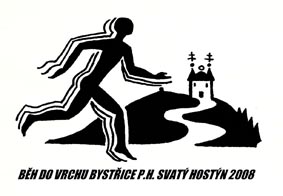 Pořadatel:		Orel jednota Bystřice pod Hostýnem Ředitel závodu: 		Novák Karel, tel.: 737 273 893Časomíra:		VSK UNI BrnoTrať:	5000 m s převýšením 422 m, start ve 13:00 hod. z náměstí TGM v Bystřici p. H., cíl u rozhledny 735 m n. m. Sv. Hostýn, povrch – silnice, lesní a turistické cesty  Přihlášky:	elektronicky na: http://www.behnasvatyhostyn.cz/registrace.html nebo v den startu při prezenci v budově společenského domu Sušil ulice Fryčajova 901 Startovné:	200,- Kč nebo 8 € pro přihlášené elektronicky, startovné zaplacené předem se nevrací, přihlášení na místě 250,- Kč nebo 10 €. V ceně startovného teplá strava.  	Pokuta za nevrácení čipu 500,- Kč, nebo 20 €. Startují: 	junioři, juniorky, muži, ženy, veteráni a veteránkyInformace:	na: www.behnasvatyhostyn.cz nebo 	u Karla Nováka: mob: 737 273 893, e-mail: novakarel@centrum.cz Časový pořad10:00 – 12:00 	prezence, výdej startovních čísel a čipů, Společenský dům Sušil 12:55	odjezd vozidla se svršky a zavazadly závodníků z náměstí na Sv. Hostýn 13:00	start závodu z náměstí T.G. M. v Bystřici p. H. (start může být posunut) 13:45 	oběd na Sv. Hostýně, stravenky obdržíte u prezence14:45	vyhlášení výsledků u restaurace Ovčárna, oběd16:00	předpokládané ukončeníOrganizační informacePodmínky účasti:			Závodu se mohou účastnit závodníci řádně přihlášení, kteří podepsali prohlášení, obdrželi startovní číslo, čip a zaplatili startovné. Závodníci se závodu účastní na vlastní nebezpečí. Za nezletilé odpovídá a prohlášení podepisuje zákonný zástupce. Nováčkům a seniorům doporučujeme zdravotní prohlídku!Pravidla:	Běží se dle pravidel atletiky a těchto propozic, lze použít walkingové hole. Členové Orla běží pouze za orelskou jednotu, hostování povoleno jen v orelských jednotách!Značení:	Trasa bude trasována předjezdcem, značena modrou barvou a šipkami.Ceny:	Závodníci v každé kategorii na prvních třech místech obdrží medaili, diplom a finanční odměny, viz tabulka níže. Kromě toho se uskuteční tombola startovních čísel.	Nejstarší a nejmladší účastník obdrží medaili. NEVYZVEDNUTÉ CENY PROPADAJÍ VE PROSPĚCH POŘADATELE!	Doprava do Bystřice p. H.: Vlakem trať Ostrava – Kojetín; autobus. spoje Vsetín – Přerov, Zlín – Hranice na M., Brno – Vsetín, Kroměříž – Bystřice p. H. Bystřice – Zlín.Doprava z Hostýna: Pořadatel nezajišťuje. Řádné autobusové spoje odjíždí ze Sv. Hostýna (autobus. točny) v 15:20, 15:40, 16:00, 16:40 a v 17:20	http://portal.idos.cz/Down.aspx?f=pdf/L771242_210613_303989.pdf 		Běžně možnost taxi.Upozornění: 	Na Svatý Hostýn vede státní silnice, platí zde dopravní omezení, zákaz vjezdu! Zajistíme omezený počet výjimek pro vjezd na Sv. Hostýn. Sprchy:	V poutním domě Matice Svatohostýnské na Sv. Hostýně, chovejme se zde prosím jako hosté.Ubytování:	Pro ubytování lze využít TJ Bystřice p.H: https://www.tjbystrice.cz/ubytovani/, dále rekreační střediska Tesák, Rusava nebo Hotel Říka ve Chvalčově, středisko Sola Gratia (přímo u trati běhu).Ochrana osobních údajů: pořadatel závodu prohlašuje, že osobní údaje uvedené na startovní a výsledkové listině budou chráněny a použity pouze za účelem přípravy, průběhu, vyhodnocení závodu a zaslání propozic či výsledků i v budoucnu (blíže viz Informace o zpracování osobních údajů).Věkové kategorie a cenyVěkové kategorie a cenyVěkové kategorie a cenyVěkové kategorie a cenyVěkové kategorie Orelská běžecká ligaVěkové kategorie Orelská běžecká ligaVěkové kategorie Orelská běžecká ligaVěkové kategorie Orelská běžecká ligakategorievěkročníkodměnakategorievěkročníkodměnaMUŽIJunioři19 a mladší2002 a mladší200, 100, 100 KčJunioři19 a mladší2001 a mladšívěcné cenyMUŽIMuži A20 – 39 2001 – 1982 800, 500, 300 KčMuži A20 – 39 2001 – 1982 věcné cenyMUŽIMuži B40 – 49 1981 – 1972   600, 300, 200 KčMuži B40 – 49 1981 – 1972 věcné cenyMUŽIMuži C50 – 59 1971 – 1962 400, 300, 200 KčMuži C50 – 59 1971 – 1962  věcné cenyMUŽIMuži D60 – 69 1961 – 1952  300, 200, 100 KčMuži D60 – 69 1961 -1952 věcné cenyMUŽIMuži E70 a starší1951 a starší300, 200, 100 KčMuži E70 a starší1951 a staršívěcné cenyŽENYJuniorky19 a mladší2002 a mladší200, 100, 100 KčJuniorky19 a mladší2002 a mladšívěcné cenyŽENYŽeny A20 – 34 20001 – 1987 800, 400, 200 KčŽeny A20 – 34 2001 – 1987 věcné cenyŽENYŽeny B35 – 44 1986 – 1977 400, 300, 200 KčŽeny B35 – 44 1986 – 1977 věcné cenyŽENYŽeny C45 – 54 1976 – 1967 300, 200, 100 KčŽeny C 45 – 54 1976 – 1967 věcné cenyŽENYŽeny D55 a starší1966 a starší300, 200, 100 KčŽeny D55 a starší1966 a staršívěcné ceny